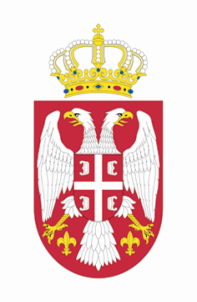 ОСНОВНА ШКОЛА“ ВУК КАРАЏИЋ “БАДОВИНЦИКАРАЂОРЂЕВА, 1БР: 339/1ДАТУМ: 21.10.2015.ГОДИНЕPIБ: 101438784МАТ.БР: 07116365КОНКУРСНА ДОКУМЕНТАЦИЈА ЗА ЈАВНУ НАБАВКУ МАЛЕ ВРЕДНОСТИ БР. 1/2015НАБАВКА РАДОВА - ЗАМЕНА ПРОЗОРА И РЕКОНСТУКЦИA ФАСАДЕ НА ДЕЛУ ШКОЛСКОГ ОБЈЕКТА        На основу  члана 39 и 61. Закона о јавним набавкама ( „ Сл. гл. РС „ бр. 68/15, у даљем тексту Закон  ), члана 2. Правилника о обавезним елементима  конкурсне документације  у поступцима  јавних набавки и начину доказивања испуњености услова ( „ Сл. гл. РС „ бр. 86/15 ), Одлуке о покретању  поступка  јавне набавке малих вредности -ЈНМВ  бр. 1/ 2015, дел. бр.337/1 од 20.10.2015.године и Решења о образовању комисије за јавну набавку, дел. бр. 338/1 од  20.10.2015.године, припремљена је:КОНКУРСНА ДОКУМЕНТАЦИЈАУ поступку јавне набавке мале вредности за набавку радови - замена прозора и  реконструкција фасаде на делу школског објекта, број: ЈНМВ 1/2015Конкурсна документација садржи: Напомена: обрасце копирати у потребном броју примерака.Конкурсна документација има 39 странаI  ОПШТИ ПОДАЦИ О ЈАВНОЈ  НАБАВЦИ1. Подаци о наручиоцу     Наручилац :  Основна школа „ Вук Караџић“ Адреса : Карађорђева, бр.1; 15358 БадовинциИнтернет стараница: www.os-vukkaradzic.edu.rs ПИБ 101438784МБ 071163652. Врста поступка јавне набавке    Предметна јавна набавка спроводи у поступку јавних набавки мале вредности  у складу са Законом и подзаконским актима којима се уређују  јавне набавке.3. Предмет јавне набавке      Предмет јавне набавке број: ЈНМВ  1/2015 је набавка радова – замена прозора и реконструкција фасаде на делу школског објекта4. Циљ поступка     Поступак јавне набавке спроводи се ради закључења уговора  о јавној набавци5. Лице за контакт:    Милица  Стефановић, е-mail : skolavkb@ptt.ts   ; тел./факс 015/426-553II ПОДАЦИ О ПРЕДМЕТУ ЈАВНЕ НАБАВКЕ1. Предмет јавне набавке    Предмет јавне набавке број: ЈНМВ 1/2015 је набавка РАДОВА - замена прозора и реконструкција фасаде на делу  школског објекта.  Шифра из општег речника набавки : 45400000-Завршни грађевински радови ;   45440000-Бојадерски и стакларски радови;   45420000-Радови на уградњи прозора (столарије);   45443000-фасадерски радови2. Партије Јавна набавка није обликована по партијамаIII ТЕХНИЧКА СПЕЦИФИКАЦИЈА ЗА ЈАВНУ НАБАВКУ РАДОВА-ЗАМЕНА ПРОЗОРА  И РЕКОНСТРУКЦИЈА ФАСАДЕ НА ДЕЛУ ШКОЛСКОГ ОБЈЕКТАОпшти опис за радовa                                                                                                                                                                                                                                                                                                                                                                                                                                                                                                                                                                                                                                                                                                                          Радове изводити у складу са важећим нормативима, стандардима, квалитетом за ту врсту радова и пројектом. Применити превентивне мере за безбедан рад и здравље на раду.      Градилиштете  т.ј.  –  завршне  радове предати записнички наручиоцу.ПРЕДМЕР И ПРЕДРАЧУН РАДОВА  - на западном и јужном делу објекта школе у Бадовинцима(Напомена : на све позиције уписује се цена без ПДВ-а , осим у крајњој рекапитулацији где се уписује цена са ПДВ-ом)   Датум: _______________                                            M.П.                                                  _______________________                                                                                                                                                Потпис одговорног лицаСКИЦА: ЗАПАДНА-ЈУЖНА СТРАНА  ШКОЛЕ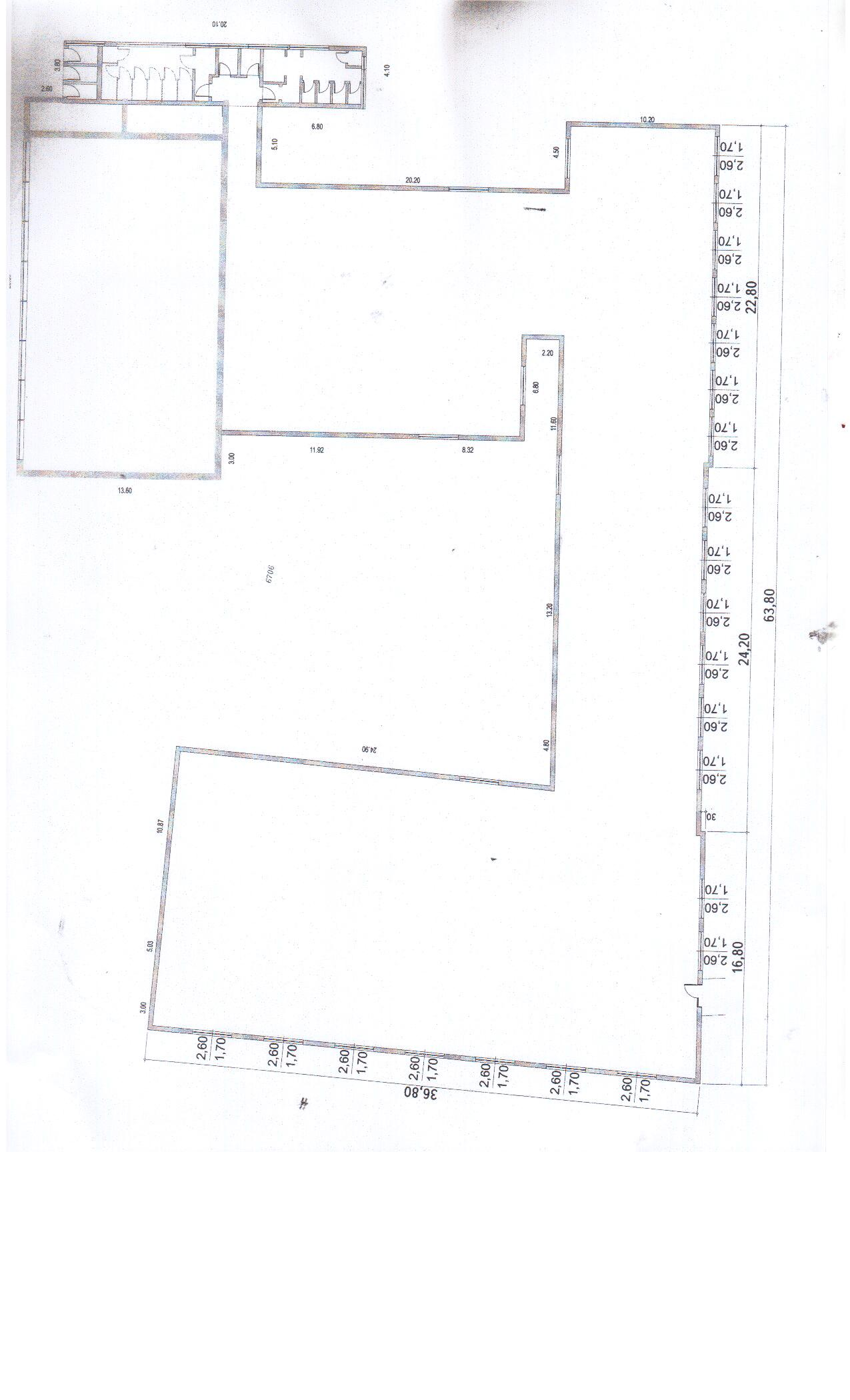 МОДЕЛ - СКИЦА ПРОЗОРА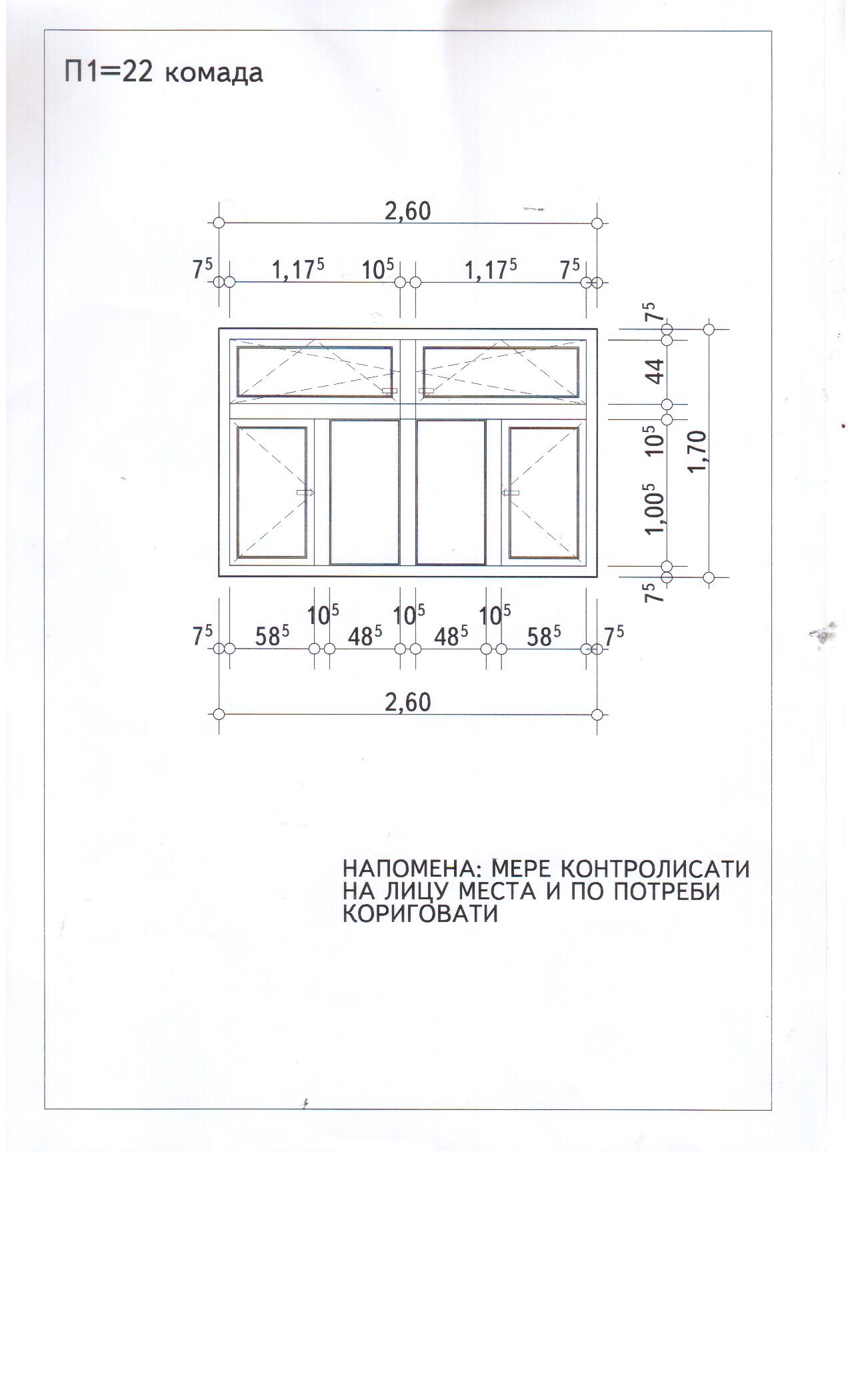 IV УСЛОВИ ЗА УЧЕШЋЕ У ПОСТУПКУ ЈАВНЕ НАБАВКЕ ИЗ ЧЛАНА 75. И 76. ЗАКОНА О ЈАВНИМ НАБАВКАМА И УПУТСТВО КАКО СЕ ДОКАЗУЈЕ ИСПУЊЕНОСТ ТИХ УСЛОВАУСЛОВИ ЗА УЧЕШЋЕ У ПОСТУПКУ ЈАВНЕ НАБАВКЕ ИЗ ЧЛАНА 75. И 76. ЗАКОНА ОЈАВНИМ НАБАВКАМА ОБАВЕЗНИ УСЛОВИ ( члан 75. Закона)      Право на учешће  у поступку предметне јавне набавке има понуђач који испуњава обавезне услове за учешће у поступку јавне набавке дефинисане чланом 75. Закона, а испуњеност обавезних услова за учешће у поступку предметне јавне набавке, понуђач  доказује достављањем следећих доказа : да је регистрован код надлежног органа, односно уписан у одговарајући регистар;да понуђач и његов законски заступник није осуђиван за неко од кривичних дела као члан организоване кривичне групе, да није осуђиван за кривична дела против привреде, кривична дела против животне средине, кривично дело против примања или  давања мита, кривично дело преваре;      1.3. да је измирио доспеле порезе, доприносе и друге јавне дажбине у складу са прописима Р Србије, или стране  државе када има седиште на њеној територији;    1.4. да има важећу дозволу надлежног органа за обаваљање делатности која је предмет јавне набавке ; ( не доказује се изјавом-члан 75. став1 тачка 5 Закона)- дозвола за обављање делатности која је предмет јавне набавке и назив надлежног органа за издавање дозволе - доставити неоверену фотокопију     1.5.Понуђач је дужан да при састављању понуде изричито наведе да је поштовао обавезе које произилазе из важећих прописа о заштии на раду, запошљавању и условима рада, заштити животне средине. Напомена : Уколико понуду подноси група понуђача, изјава (из тачке  1.5. ) мора бити потписана од стране власника или законског заступника понуђача или овлашћеног лица понуђача из групе понуђача уз достављање овлашћења и оверена печатом. ДОДАТНИ УСЛОВИ  ( члан 76. Закона )     Додатни услов за учешће у поступку јавних набавки је следећи:     Понуђач који учествује у поступку предметне јавне набавке, мора испунити додатне услове за учешће у поступку јавне набавке.У погледу кадровске оспособљености ја да понуђач има ангажована или запослена лица на пословима који су предмет ове јавне набавке, као и лице са лиценцом одговорног извођача радова;У погледу техничке опремљености понуђача да је технички оспособљен т.ј. да има у власнишству или у закупу механизацију потребну за ову јавну набавку;Да располаже неопходним финансијским и пословним капацитетом.УПУТСТВО КАКО СЕ ДОКАЗУЈЕ ИСПУЊЕНОСТ УСЛОВА      Испуњеност обавезних услова за учешће у поступку предметне јавне набавке,у складу са чланом 77. став 4  Закона, понуђач доказује  достављањем Изјаве (  Поглавље VII, Образац бр.4 ) под пуном материјалном и кривичном одговорношћу потврђује да испуњава услове за учешће у поступку јавне набавке из члана 75. Закона, дефинисане овом конкурсном документацијом.     Изјава мора да буде потписана од стране овлашћеног лица понуђача и оверена печатом. Уколико изјаву потписује лице које није уписано у регистар као лице овлашћено за заступање, потребно је уз понуду доставити овлашћење за потписивање.        Уколико понуду подноси група понуђача, сваки понуђач из групе понуђача мора да испуни обавезне услове из члана 75. став 1 тачка 1) до 4) Закона, (  Поглавље VII, Образац бр.6 )а додатне услове испуњавају заједно.         Уколико понуђач подноси понуду са подизвођачем, у складу са чланом 80. Закона, подизвођач мора да испуњава обавезне услове из члана 75.став 1. тачка 1) до 4) Закона. У том случају понуђач је дужан да за подизвођача достави Изјаву -подизвођача (Поглавље VII, Образац бр. 5) потписану од стране овлашћеног лица подизвођача и оверену печатом.      Додатни услови за учешће у поступку јавне набавке доказују се достављањем следеће документације:Кадровска структура односи се на број стручних лица и радне снаге која ће бити ангажована на реализацији предметне јавне набавке. Да би понуђач доказао да испуњава бар минимум прописаних капацитета, потребно је да попуни, овери и потпише (  Поглавље VII, Образац бр.9)  Осим наведеног минимума кадровске структуре, понуђач мора у понуди да достави доказ о ангажовању одговорних руководилаца радова са важећом лиценцом (фотокопије) и попуњен Образац бр.10 ( Поглавље VII )Техничка опремљеност понуђача- Попуњен и оверен образац бр. 7 и 8 ( Поглавље VII ).  Уз образац приложити за возила која подлежу редовној годишњој регистрацији, очитану саобраћајну дозволу и полису осигурања (фотокопију);Финансијски и пословни капацитет-фотокопије привремених, односно окончаних ситуација, оверених од стране инвеститаора са спецификацијом радова истих или сличних као што је предмет јавне набавке ( прихватају је појединачне ситуације-рачуни у  последњих годину дана ).        Доказе о испуњености додатних услова  понуђачи у заједничкој понуди испуњававају заједно.V УПУТСТВО ПОНУЂАЧИМА КАКО ДА САЧИНЕ ПОНУДУПОДАЦИ НА ЈЕЗИКУ НА КОЈЕМ ПОНУДА МОРА БИТИ САСТАВЉЕНА  Понуђач подноси понуду на српском језику.НАЧИН НА КОЈИ ПОНУДА МОРА БИТИ САЧИЊЕНАПонуђач понуду подноси непосредно или путем поште у затвореој коверти или кутији, затворену на начин да се приликом отварања понуда може са сигурношћу утврдити да се први пут отвара.      На полеђини коверте или на кутији навести назив и адресу понуђача.      У случају  да понуду подноси група понуђача, на коветри или кутији је потребно назначити да се ради о групи понуђача и навести називе и адресе свих учесника у заједничкој понуди.       Понуду доставити на адресу : Основна школа „ Вук Караџић“ Бадовинци, Карађорђева,1. са назнаком: “ Понуда за јавну набавку радови-замена прозора и реконструкција фасаде на делу школског објекта, број: ЈНМВ 1/2015-НЕ ОТВАРАТИ“.      Понуда се доставља у року 8 дана од дана објављивања позива за достављање понуда на Порталу јавних набавки и интернет страници школе.      Наручилац ће, по пријему одређене понуде, на коверти, односно кутији на којој се пнуда налази, обележити време пријема и евидентирати број и датум понуде према редоследу приспећа. Уколико је понуда достављена непосредно наручилац ће понуђачу предати потврду пријема понуде. У потврди о пријему Наручилац ће навести датум и сат пријема понуде.Понуда коју Наручилац није примио у року одређеном за подношење понуда, односно која је примљена по истеку дана и сата до којег се могу понуде подносити, сматраће се неблаговременом и биће враћена по окончању поступка отварања понуда неотворену, са назнаком да је поднета неблаговремено.ПОНУДА МОРА ДА САДРЖИ :образац понуде ( попуњен, оверен печатом и потписан од стране овлашћеног лица);технички опис, предмери и предрауни радова-потписани и оверени/поглавље бр.IIIобрасце и изјаве који су у склопу конкурсне документације (попуњене, оверене печатом и потписане од стране овлашћеног лица/ поглавље VII) ;споразум о заједничком извршењу јавне набавке (доставља се у случају подношења заједничке понуде);доказе за испуњеност обавезних и додатних услова за учешће у поступку предметне јавне набавке како је наведено у упутству како се доказује испуњеност услова.Фотокопије оверених односно окончаних ситуација, оверених од инвеститора и надзорних органа -у последњих годину данамодел уговора ( попуњен, оверен печатом и потписан од стране овлашћеног лица); Понудом мора бити доказано испуњење обавезних и додатних услова од којих зависи прихватљивост понуде.Понуда мора бити сачињена тако да је из ње могуће утврдити њену стварну садржину и да је могуће упоредити је са другим понудама. У супротном, понуда ће бити одбијена због битних недостатака понуде.ИЗРАДА ПОНУДЕпонуда мра бити у складу са Законом о јавним набавкама, позивом за подношење понуда и конкурсном документацијом;понуђач понуду доставља у писаном облику на обрасцима садржаним у конкурсној документацији;понуђач који самостално поднео понуду не може истовремено да учествује у заједничкој понуди или као подизвођач, нити исто лице може учествовати у више заједничких понуда  ;обрасце и изјаве дате у конкурсној документацији, односно податке  који морају бити њихов саставни део, понуђач попуњава читко, а овлашчено лице понуђача исте потписује и оверава печатом на посебно предвиђеним местима.потписивањем понуде понуђач се изјашњава  да је у потпуности разумео и прихватио све услове из конкурсне документације.евентуалне грешке настале приликом попуњавања образаца, изјава и модела уговора из конкурсне документације и исправљене коректором или рукописом, морају се оверити печатом и  потписом одговорног лица.Уколико понуду подноси група понуђача обрасце дате у конкурсној документацији потписују и печатом оверавају сви понуђачи из групе понуђача или  група понуђача може да одреди једног понуђача из групе који ће потписивати и печатом оверавати обрасце дате  у конкурсној документацији, изузев обрасца који подразумевају давање изјава под материјалном и кривичном одговорношћу ( Изјава понуђача о испуњавању услова из члана 75. став 1 тачка 1), 2), 3) и 4) – Закона , Изјава о независној понуди ( попунити, потписати и оверити печатом  Образац  бр. 2 у поглављу VII ).  Изјава о поштовању обавеза из члана 75. став 2 Закона  који морају бити потписани и оверени печатом од стране сваког понуђача из групе понуђача. У случају да се понуђачи определе да један понуђач  из групе понуђача потписује и оверава обрасце дате у  конкурсној документацији ( изузев образаца који подразумевају давање изјаве под материјалном и кривичном одговорношћу) наведено треба дефинисати споразумом којим се понуђачи из групе међусобно и према наручиоцу обавезују на извршење јавне набавке, а који чини саставни део заједничке понуде сагласно члану 81. Закона.    Понуђач ради састављања техничке спецификације понуде може остварити увид и контролисати мере на лицу места.                                                                                                                                                                                                                                                                                                                                                                                                                                                                                                           ОТВАРАЊЕ ПОНУДА       Понуде се достављају Наручиоцу до 30.10.2015. године до 12,00 часова.Јавно отварање понуда одржаће се одмах након истека рока за подношење понуда, дана 30.10.2015. године у 12,00 часова на адреси : Основна школа „ Вук Караџић“ Бадовинци, Карађорђева, 1      Присутни представници понуђача пре почетка јавног отварања понуда морају комисији за јавну набавку наручиоца уручити писмена овлашћења за учешће у поступку јавног отварања понуда које мора бити заведено код понуђача, оверено печатом и потписано од стране одговорног лица понуђача.ПОНУДА СА ВАРИЈАНТАМАПодношење понуде са варијантама није дозвољено.НАЧИН ИЗМЕНЕ, ДОПУНЕ И ОПОЗИВА ПОНУДЕУ року за подношење понуде понуђач може да измени, допуни или опозове своју понуду наначин који је одређен за подношење понуде.      Понуђач је дужан да јасно назначи који део понуде мења, односно која документа накнадно доставља.       Измену , допуну или опозив понуде треба доставити н аадресу:  Основна школа „ Вук Караџић“ 15358 Бадовинци, Карађорђева, 1 , са назнаком: „ Измена понуде за јавну набавку радови-замена прозора и реконстркција фасаде на делу школског објекта, број: ЈНМВ 1/2015.-НЕ ОТВАРАТИ „ или„ Допуна понуде за јавну набавку радови-замена прозора и реконстркција фасаде на делу школског објекта, број: ЈНМВ 1/2015.-НЕ ОТВАРАТИ „или„ Опозив понуде за јавну набавку радови-замена прозора и реконстркција фасаде на школском објекту, број: ЈНМВ 1/2015.-НЕ ОТВАРАТИ „ илиИзмена и допуна понуде за јавну набавку радови-замена прозора и реконстркција фасаде на делу школског објекта, број: ЈНМВ 1/2015.-НЕ ОТВАРАТИ „.      На полеђини коверте или на кутији навести назив и адресу понуђача.  У случају да понуду подноси група понуђача на коверти или кутији је потребно назначити да се ради о групи понуђача и навести називе и адресу свих учесника у заједничкој понуди.  По истеку рока за подношење понуда понуђач не може да повуче нити мења своју понуду.УЧЕСТВОВАЊЕ У ЗАЈЕДНИЧКОЈ ПОНУДИ ИЛИ КАО ПОДИЗВОЂАЧПонуђач може да поднесе само једну понуду.      Понуђач који је самостално поднео понуду не може истовремено да учествује у заједничкојпонуди или као подизвођач, нити исто лице може учествовати у више заједничких понуда.      У обрасцу понуде ( поглавље VI ), понуђач наводи на који начин подноси понуду, или подноси понуду са подизвођачем.ПОНУДА СА ПОДИЗВОЂАЧЕМУколико понуђач подноси понуду са подизвођачем дужан је да у Обрасцу понуде ( поглавље VI ) наведе да понуду подноси са подизвођачем, проценат укупне вредности набавке који ће поверити подизвођачу, а који не може бити већи од 50 % , као и део предмета набавке који ће извршити преко подизвођача.Понуђач у Обрасцу понуде наводи назив и седиште подизвођача, уколико ће делимично извршење набавке поверити подизвођачу.        Уколико уговор о јавној набавци буде закључен између наручиоца и понуђача који понуду подноси са подизвођачем, тај подизвођач ће бити наведен у уговору о јавној набавци .      Понуђач је дужан да за подизвођаче достави доказе о испуњености услова који су наведени у складу са Упутством како се доказује испуњеност услова. Понуђач у потпуности одговара наручиоцу за извршење обавеза из поступка јавне набавке, односно извршење уговорних обавеза, без обзира на број подизвођача.         Понуђач је дужан да наручиоцу, на његов захтев омогући  приступ код поизвођача, ради утврђивања испуњености услова.ЗАЈЕДНИЧКА ПОНУДАПонуду може поднети група понуђача.Уколико понуду подноси група понуђача, саставни део заједничке понуде мора бити споразум којим се понуђачи из групе међусобно и прерма наручиоцу обавезују на извршењејавне набавке, а који обавезно садржи :	податке о члану групе који ће бити носилац посла, који ће поднети понуду и који ће заступати групу понуђача пред наручиоцем;понуђачу који ће у име групе понуђача потписати уговор;понуђачу који ће издати рачун;рачуну на који ће бити извршено плаћање;опис послова ( и обавезама ) сваког од  понуђача из групе понуђача у извршењу уговора.                 Група понуђача је дужна да достави доказе о испуњености услова који су наведени у поглављу  IV конкурсне документације, у скаладу са Упутством како се доказује испуњеност услова.        Понуђачи из групе понуђача одговарају неограничено солидарно према наручиоцу .НАЧИН И УСЛОВИ ПЛАЋАЊА, ГАРАНТНИ РОК, КАО И ДРУГЕ ОКОЛНОСТИ ОД КОЈИХ ЗАВИСИ ПРИХВАТЉИВОСТ ПОНУДЕ       Плаћање по уговору, се врши  уплатом на рсчун понуђча. Плаћање ће се вршити  по издатим овереним обарачунским ситуацијама. Цена у понуди мора бити изражена у динарима и обухватити све трошкове који се односе предмет јавне набавке.     9.1 Захтеви у погледу начина, рока и услова плаћањаРок плаћања је у складу са Законом о роковима измирења новчаних обавеза обавеза у комерцијалним трансакцијама ( „ Сл.гл.РС“ бр.119/12) и тече од дана издате оверене обрачунске ситуације, а којом је потврђено извођење радова.  9.2 Захтеви у погледу гарантног рока     Гаранција изведених радова не може бити краћа од 5 година од дана завршетка радова.   9.3 Захтев у погледу извођења радова     Рок извођења радова не може бити дужи од 22 дана од закључења уговора.      Место извођења радова :  Бадовинци, Карађорђева, бр. 1.     9.4 Захтев у погледу рока важења понуде     Рок важења понуде не може бити краћи од 30 дана од  дана отварања понуда.      Услучају истека важења понуде, наручилац је дужан да у писаном облику затражи од понуђача продужење рока важења понуде.     Понуђач који прихвати захтев за продужење рока важења понуде не може мењати понуду.ВАЛУТА И НАЧИН НА КОЈИ МОРА ДА БУДЕ НАВЕДЕНА И ИЗРАЖЕНА ЦЕНА У ПОНУДИЦена мора бити изражена у динарима, са и без пореза на додату вредност, са урачунатим свим трошковима које понуђач има у реализацији предметне јавне набавке, с тим да ће се за оцену понуде узимати у обзир цена без пореза на додату вредност.     Цена је фиксна и не може се мењати.      Ако је у понуди исказана неуобичајено ниска цена, која значајно одступа у односу на тржишно упоредиву цену и изазива сумњу у могућност извршења јавне набавке у складу са понуђеним условима, наручилац ће поступити у складу са чланом 92. Закона.ПОДАЦИ О ДРЖАВНОМ ОРГАНУ ИЛИ ОРГАНИЗАЦИЈИ, ОДНОСНО ОРГАНУ ИЛИ СЛУЖБИ ТЕРИТОРИЈАЛНЕ АУТОНОМИЈЕ ИЛИ ЛОКАЛНЕ САМОУПРАВЕ ГДЕ СЕ МОГУ БЛАГОВРЕМЕНО ДОБИТИ ИСПРАВНИ ПОДАЦИ О ПОРЕСКИМ ОБАВЕЗАМА, ЗАШТИТИ  ЖИВОТНЕ СРЕДИНЕ, ЗАШТИТИ ПРИ ЗАПОШЉАВАЊУ, УСЛОВИМА РАДА И СЛ., А КОЈИ СУ ВЕЗАНИ ЗА ИЗВРШЕЊЕ УГОВОРА О ЈАВНОЈ НАБАВЦИ      Подаци о пореским обавезама се могу добити у Пореској управи, Министарства финансија и привреде.       Подаци о заштити животне средине се могу добити у Агенцији за заштиту животне средине и у Министарству енергетике, развоја и заштите животне средине.     Подаци о заштити при запошљавању и условима рада се могу добити у Министарству рада, запошљавања  и социјалне политике.ПОДАЦИ О ВРСТИ,САДРЖИНИ, НАЧИНУ ПОДНОШЕЊА, ВИСИНИ И РОКОВИМА ОБЕЗБЕЂЕЊА ИСПУЊЕЊА ОБАВЕЗА ПОНУЂАЧА     Изабрани понуђач - је у обавези да достави следеће: Сопствену меницу на име гаранције за добро извршење посла у року 10 дана од дана потписивања уговора у висини 10 % уговорене обавезе ( нето износ) са роком важности од 30 дана дужим од рока уговорене обавезе. ДОДАТНЕ ИНФОРМАЦИЈЕ ИЛИ ПОЈАШЊЕЊА У ВЕЗИ СА ПРИПРЕМАЊЕМ ПОНУДЕ Заинтересовано лице може, у писаном облику путем поште на адресу наручиоца, електронске поште : e/mail : skolavkb@ptt.rs, или факсом на број- 015/426-443 тражити од наручиоца додатне информације у вези са припремањем понуде, најкасније 5 дана пре истека рока за достављање понуде. Наручилац ће најкасније у року 3 дана од дана пријема захтева за додатним информацијама или појашњењима конкурсне документације, одговор доставити у писаном облику и истовремено ће ту информацију објавити на Порталу јавних набавки и на својој интернет страници. Додатне информације упућују се са напоменом „ Захтев за додатним информацијама или појашњењима конкурсне документације,  ЈНМВ број 1/2015 радови – замена прозора и реконструкција фасаде на делу школског објекта“.      Ако Наручилац измени или допуни конкурсну документацију 5 дана или мање дана пре истека рока за подношење понуда, дужан је да продужи рок за подношење понуда и објави обавештење о продужењу рока за подношење понуда на Порталу јавних набавки и интернет страници.        По истеку рока предвиђеног за подношење понуда, Наручилац не може да мења нити допуњује конкурсну документацију.      Тражење информација или појашњена телефоном није дозвољено.     Комуникација у поступку јавне набавке врши се искључиво сходно члану 20. Закона.          14.ДОДАТНА ОБЈАШЊЕЊА ОД ПОНУЂАЧА ПОСЛЕ ОТВАРАЊА ПОНУДА И КОНТРОЛА КОДПОНУЂАЧА ОДНОСНО ЊЕГОВОГ ПОДИЗВОЂАЧА         После отварања понуда Наручилац може приликом стручне оцене понуда да у писаном облику захтева од понуђача додатна објашњења која ће му помоћи при прегледу вредновању и упоређивању понуда, а може да врши контролу (увид) код понуђача, односно његовог подизвођача.         Уколико наручилац оцени да су потребна додатна објашњења или је потребно извршити контролу (увид) код понуђача, односно његовог подизвођача, наручилац ће понуђачу оставити примеран рок да поступи по позиву наручиоца, односно да омогући наручиоцу контролу (увид) код понуђача, као и код његовог подизвођача.      Наручилац може уз сагласност понуђача да изврши исправке рачунских грешака уочених приликом разматрања понуде по окончаном поступку отварања понуда.У случају разлике између јединичне и укупне  цене, меродавна је јединична цена.       Ако се понуђач не сагласи са исправком рачунских грешака. Наручилац ће његову понуду одбити као неприхватљиву.15. ПОНУЂАЧ КОЈИ СЕ НАЛАЗИ НА СПИСКУ НЕГАТИВНИХ РЕФЕРЕНЦИ      Сходно члану 82. Закона о јавним набавкама, Наручилац може одбити понуду понуђачу  који се налази на списку негативних референци.      16. ВРСТА КРИТЕРИЈУМА ЗА ДОДЕЛУ УГОВОРА, ЕЛЕМЕНТИ КРИТЕРИЈУМА НА ОСНОВУ КОЈИХ СЕ ДОДЕЉУЈЕ УГОВОР И МЕТОДОЛОГИЈА ДОДЕЛЕ УГОВОРА         Избор јаповољније понуде извршиће се применом критеријума „ најнижа понуђена цена“      17. ЕЛЕМЕНТИ КРИТЕРИЈУМА НА ОСНОВУ КОЈИХ ЋЕ НАРУЧИЛАЦ ИЗВРШИТИ ДОДЕЛУ УГОВОРА У СИТУАЦИЈИ КАДА ПОСТОЈЕ ДВЕ ИЛИ ВИШЕ ПОНУДА СА ИСТОМ ПОНУЂЕНОМ ЦЕНОМ        Уколико две или више понуда имају исту најнижу понуђену цену, као најповољнија биће изабрана понуда оног понуђача који је понудио краћи рок извођења радова. У случају истог понуђеног рока извођења радова, као најповољнија биће изабрана понуда оног понуђача који је понудио дужи гарантни рок/гаранцијско одржавање.     18. КОРИШЋЕЊЕ ПАТЕНАТА И ОДГОВОРНОСТ ЗА ПОВРЕДУ ЗАШТИЋЕНИХ ПРАВА ИНТЕЛЕКТУАЛНЕ СВОЈИНЕ ТРЕЋИХ ЛИЦА       Накнаду за коришћење патената, као и одговорност за повреду заштићених права интелектуалне својине трећих лица сноси понуђач.     19. НАЧИН И РОК ЗА ПОДНОШЕЊЕ ЗАХТЕВА ЗА ЗАШТИТУ ПРАВА ПОНУЂАЧА      Захтев за заштиту права може да поднесе понуђач, подносилац пријаве, кандидат, односно заинтересовано лице , који има интерес за доделу уговора, у конкретном случају јавне набавке.Захтев за заштиту права садржи:назив и адресу подносиоца захтева и лице за контакт;назив и адресу наручиоца;податке о јавној набавци која је предмет захтева, односно о одлуци наручиоцаповреде прописа којима се уређује поступак јавне набавке;чињенице и доказе којима се повреде доказују;потврду о уплати таксе из члана 156. овог Закона;потпис подносиоца .                                                                                Захтев за заштиту права подноси се наручиоцу , а копија се истовремено доставља Републичкој комисији.        Захтев за заштиту права доставља се непосредно, препорученом пошиљком са повратницом .          О поднетом захтеву за заштиту права наручилац обавештава све учеснике у поступку јавне набавке, односно објављује обавештење о поднетом захтеву на Порталу Управе за јавние набавке и својој интернет страници, најкасније у 2 дана од пријема захтева.      Уколико се захтевом за заштиту права оспорава врста поступка, садржина позива за подношење понуда или конкурсне документације, захтев ће се сматрати благовременим уколико је примљен од стране наручиоца најкасније 3 дана пре истека рока за подношење понуда, без обзира на начин достављања. У том случају подношења захтева долази до застоја рока за подношење понуда.      Захтев за заштиту права којим се оспоравају радње које наручилац предузме пре истека рока за подношење понуда, а након истека рока из  члана 149. став 3 Закона, сматраће се благовременим уколико је поднет најкасније до истека рока за подношење понуда.      Захтев за заштиту права задржава даље активности наручиоца у поступку јавне набавке, до доношења одлуке о поднетом захтеву за заштиту права.      После доношења одлуке о додели уговора, или одлуке о овустави поступка јавне набавке рок за подношење захтева за заштиту права је 5 дана од дана објављивања одлуке на Порталу Управе за јавние набавке.    Захтевом за заштиту права не могу се оспоравати радње наручиоца предузете у поступку јавне нбавке ако су подносиоцу захтева били или могли бити познати разлози за његово подоношење пре истека рока за подношење понуда, а подносилац захтева га није поднео пре истека тог рока.       Ако је у истом поступку јавне набавке поново поднет захтев за заштиту пава од стране истог подносиоца захтева, у том захтеву се не могу оспоравати радње наручиоца за које је подносилац захтева знао или могао знати приликом подношења предходног захтева.     Подносилац захтева за заштиту права дужан је да на рачун буџета Републике Србије уплти таксу од 60.000 динара.( број жиро рачуна: 840-742221843-57 позив на број 50-016)20. РОК У КОЈУМ ЋЕ УГОВОР БИТИ ЗАКЉУЧЕН      Уговор о јавној набавци ће бити закључен са понуђачем којем је додељен у року 8 дана од дана протека рока за подношење захтева за заштиту права из члана 149. Закона      У случају да је донета само једна понуда наручилац може закључити уговор пре истека рока за заштиту права, у складу са чланом 112. став2 тачка 5) Закона.РАЗЛОЗИ ЗА ОБУСТАВУ ПОСТУПКА     Наручилац доноси одлуку о обустави поступка јавне набавке на основу извештаја о стручној оцени понуда, уколико нису испуњени услови за доделу уговора. Наручилац може да обустави поступак јавне набавке из објективних и доказивих разлога који се нису могли предвидети у време покретања поступка и који онемогућавају да се започети поступак оконча или услед којих је престала потреба наручиоца за предметном јавном набавком.РАЗЛОЗИ  ЗА ОДБИЈАЊЕ ПОНУДЕ:Понуда ће бити одбијена :уколико није благовремена;уколико поседује битне недостатке;уколико није одговарајућа;уколико није прихватљиваБЛАГОВРЕМЕНА ПОНУДА је која је примљена од стране Наручиоца у року одређеном у позиву за подношење понуда. Све недлаговремено поднете  понуде биће по окончању поступка отварања понуда, враћене неотворене понуђачима, са назнаком да су поднете неблаговремено.      2)   БИТНИ НЕДОСТАЦИ ПОНУДЕ СУ:      1.   уколико понуђач не докаже да испуњава обавезне услове за учешће;      2.   уколико понуђач не докаже да испуњава (додатне услве );                 3.   уколико је понуђени рок важења понуде краћи од прописаног ;      5.   уколико понуда садржи друге недостатке због којих није могуће утврдити стварну садржину понуде или није могуће упоредити је  са другим понудама   3)    ОДГОВАРАЈУЋА ПОНУДА је понуда која је благовремена и за коју је утврђено да потпуно испуњава све услове из техничке спецификације.   4)    ПРИХВАТЉИВА ПОНУДА је понуда која је благовремена, коју Наручилац није одбио због битних недостатака, која је одговарајућа, која не ограничава нити условљава права Наручиоца или обавезе понуђача и која не прелази износ процењене вредности јавне набавке.VI ОБРАЗАЦ ПОНУДЕПонуда број: _____________од   _________ 2015. за јавну набавку радови-замена прозора и реконструкција фасаде на школском објекту број: ЈНМВ 1 /2015 ОПШТИ ПОДАЦИ О ПОНУЂАЧУ    2)       ПОНУДУ ПОДНОСИ:Напомена: заокружити начин подношења понуде и уписати податке о подизвођачу уколико се понуда подноси са подизвођачем, односно податке о сввим учесницима заједничке понуде, уколико понуду подноси група понуђача3) ПОДАЦИ О ПОДИЗВОЂАЧУНапомена:Табелу „ Подаци о подизвођачу“ попуњавају само они понуђачи који подносе понуду са подизвођачем , а уколико има већи број подизвођача од места подизвођача у табели, потребно је да се наведени образац копира у довољном броју примерака, да се попуни и достави за сваког подизвођача.ПОДАЦИ О УЧЕСНИКУ У ЗАЈЕДНИЧКОЈ ПОНУДИНапомена:Табелу „ Подаци о учеснику у заједничкој понуди“ попуњавају само они понуђачи који подносе заједничку понуду, а уколико има већи број учесника у заједничкој понуди од места  у табели, потребно је да се наведени образац копира у довољном броју примерака, да се попуни и достави за сваког понуђача који је учесник у заједничкој понудиОПИС ПРЕДМЕТА НАБАВКЕ набавка радова – замена прозора и реконстркција фасаде на делу школског објекта                 Датум                                                                                                       Понуђач__________________________                           М.П.             ______________________________Напомене: Образац понуде понуђач  мора да попуни, овери печатом и потпише, чиме потврђује да су тачни подаци који су у обрасцу понуде наведени. Уколико понуђачи подносе заједничку понуду, група понуђача може да се определи (споразумом) да образац понуде потписују и печтом оверавају сви понуђачи из групе понуђача или група понуђача може да одреди једног понђача из групе који ће попунити, потписати и печатом оверити образац понуде.                                                                                                                                                       Образац бр. 1                                                           VII ОБРАЗАЦ ТРОШКОВА ПРИПРЕМЕ ПОНУДЕ                      У скалду са чланом 88. Закона, понуђач _____________________________________________( навести назив понуђача) доставља укупан износ и структуру тошкова припремања понуде, како следи у табели:        Трошкове припреме и подношења понуде сноси искључиво понуђач и не може тражити од наручиоца накнаду трошкова.Ако је поступак јавне набавке обустављен из разлога који су на страни наручиоца, наручилац је дужан да понуђачу надокнади трошкове израде узорка или модела, ако су израђени у складу са техничким спецификацијама наручиоца и трошкова прибављања средстава обезбеђења, под условом да је понуђач тражио накнаду тих трошкова у својој понуди.Напомена : достављање овог обрасца није обавезно.                      Датум:                                                    М.П.                                          Потпис понуђача
_________________________                                                                   ____________________________                                                                                                                                                                 Образац бр. 2                                                               ОБРАЗАЦ ИЗЈАВЕ О НЕЗАВИСНОЈ ПОНУДИ                                   У складу са чланом 26. Закона _______________________________________________________                                                                                                        ( назив понуђача)даје:ИЗЈАВУ О НЕЗАВИСНОЈ ПОНУДИ     Под пуном материјалном и кривичном одговорношћу потврђујем да сам понуду у поступку јавне набавке радови- замена прозора и реконсрукција фасаде на делу  школског објекта, број ЈНМВ 1/2015 поднео независно, без договора са другим понуђаима или заинтересованим лицима.             Датум:                                                                Потпис понуђача/законски заступник/овлашћено лице___________________                                                                      ___________________________                                                                                             М.П.Напомена : у случају постојања основане сумње у истоветност изјаве о независној понуди, наручилац ће одмах обавестити ирганизацију надлежну за заштиту конкренције.Организација за заштиту конкуренције може понуђачу, односно заинтересованом лицу изрећи меру забране учешћа у поступку јавне набавке ако утврди да је понуђач, односно заинтересовано лице повредило конкуренцију у поступку јавне набавке у смислу закона којим се уређује заштита конкуренције. Мера забране учешћа у поступку јавне набавке може трајати до две године. Повреда конкуренције представља негативну референцу у смислу члана 82. став 1 тачка 2 ) Закона.Уколико понуду подноси група понуђача, Изјава мора бити  потписана од стране власника или законског заступника понуђача или овлашћеног лица сваког понуђача из групе понуђача.                                                                                                          Образац  бр. 3OБРАЗАЦ ИЗЈАВЕ О ПОШТОВАЊУ ОБАВЕЗА ИЗ ЧЛАНА 75. СТАВ 2 ЗАКОНА        У  вези члана 75. став 2 Закона о јавним набавкама, као заступник понуђача дајем следећу                                                                                ИЗЈАВУПонуђач ___________________________________________________ у поступку јавне набавке радови-замена прозора и реконструкција фасаде на делу школског објекта, број ЈНМВ 1/2015, поштовао је обавезе које произилазе из важећих прописа о заштити на раду, запошљавању и услугама рада, заштити животне средине, као и да немају забрану обављања делатности која је на снази у време подношења понуде Датум: ___________________________         М.П.                               ____________________________                                                                                                                               (потпис овлашћеног лица)                                                                                                                         ____________________________                                                                                                                            (читко навести име и презиме)Напомена : Уколико понуду подноси група понуђача, Изјава мора бити потписана од стране власника или законског заступника понуђача или овлашћеног лица понуђача из групе понуђача уз достављање овлашћења и оверена печатом.                                                                                                  Образац бр. 4ОБРАЗАЦ ИЗЈАВЕ О ИСПУЊЕЊУ УСЛОВА ИЗ ЧЛАНА 75. ЗАКОНАИЗЈАВА ПОНУЂАЧА ИЗ ЧЛАНА 75. ЗАКОНА У ПОСТУПКУ ЈАВНЕ НАБАВКЕ МАЛЕ ВРЕДНОСТИ          У складу са чланом 77. став 4 Закона, под пуном материјалном и кривичном одговоношћу , као заступник понуђача, дајем следећу изјавуИЗЈАВУПонуђач_______________________________________________________________ у поступку јавне набавке радови - замена прозора и реконструкција фасаде на делу школског објекта, број: ЈНМВ 1/2015 испуњава све услове из члана 75. Закона, односно услове дефинисане конкурсном документацијом за предметну јавну набавку и то:Понуђач је регистрован код надлежног органа, односно уписан у одговарајући регистар;Понуђач и његов законски заступник нису осуђивани за неко од кривичних дела као члан организоване криминалне групе, да није осуђиван за кривична дела против привреде, кривична дела против животне средине, кривично дело примања или давања мита , кривично дело преваре;Понуђач је измирио доспеле порезе, доприносе и друге јавне дажбине у складу са прописима Републике Србије или стране државе када има седиште на њеној територији.Датум:_________________                                    М.П.                              ____________________________                                                                                                                                                                                     (потпис овлашћеног лица)                                                                                                                                   _____________________________                                                                                                                                  ( читко навести име и презиме)Напомена: Изјава мора бити потписана од стране овлашћеног лица понуђача и оверена печатом                                                                                                                       Образац бр.5ОБРАЗАЦ ИЗЈАВЕ ПОДИЗВОЂАЧА О ИСПУЊЕЊУ УСЛОВА ИЗ ЧЛАНА 75. ЗАКОНАИЗЈАВА ПОДИЗВОЂАЧАИЗ ЧЛАНА 75. ЗАКОНА У ПОСТУПКУ ЈАВНЕ НАБАВКЕ МАЛЕ ВРЕДНОСТИ          У складу са чланом 77. став 4 Закона, под пуном материјалном и кривичном одговоношћу , као заступник подизођача дајем следећу изјавуИЗЈАВУПодизвођач_______________________________________________________________ у поступку јавне набавке радови - замена прозора и реконструкција фасаде на делу школског објекта, број: ЈНМВ 1/2015 испуњава све услове из члана 75. Закона, односно услове дефинисане конкурсном документацијом за предметну јавну набавку и то:Регистрован је код надлежног органа, односно уписан у одговарајући регистар;Подизвођач  и његов законски заступник нису осуђивани за неко од кривичних дела као члан организоване криминалне групе, да није осуђиван за кривична дела против привреде, кривична дела против животне средине, кривично дело примања или давања мита , кривично дело преваре;Измирио је доспеле порезе, доприносе и друге јавне дажбине у складу са прописима Републике Србије или стране државе када има седиште на њеној територији.Датум:_________________                                    М.П.                              ____________________________                                                                                                                                                                                     (потпис овлашћеног лица)                                                                                                                                   _____________________________                                                                                                                                   ( читко навести име и презиме)Напомена: Изјава мора бити потписана од стране овлашћеног лица подизвођача и оверена печатом.                                                                                                                        Образац бр.6ОБРАЗАЦ ИЗЈАВЕ ПОНУЂАЧА ИЗ ГРУПЕ ПОНУЂАЧА О ИСПУЊЕЊУ УСЛОВА ИЗ ЧЛАНА 75. ЗАКОНАИЗЈАВА ПОНУЂАЧА ИЗ ГРУПЕ ПОНУЂАЧА О ИСПУЊЕЊУ УСЛОВАИЗ ЧЛАНА 75. ЗАКОНА У ПОСТУПКУ ЈАВНЕ НАБАВКЕ МАЛЕ ВРЕДНОСТИ          У складу са чланом 77. став 4 Закона, под пуном материјалном и кривичном одговоношћу , као заступник понуђача из групе понуђача,  дајем следећу :ИЗЈАВУПонуђач _______________________________________________________________ ( навести понуђача из групе понуђача)  у поступку јавне набавке радови - замена прозора и реконструкција фасаде на делу школског објекта, број: ЈНМВ 1/2015 испуњава све услове из члана 75. Закона, односно услове дефинисане конкурсном документацијом за предметну јавну набавку и то:Регистрован је код надлежног органа, односно уписан у одговарајући регистар;Подизвођач  и његов законски заступник нису осуђивани за неко од кривичних дела као члан организоване криминалне групе, да није осуђиван за кривична дела против привреде, кривична дела против животне средине, кривично дело примања или давања мита , кривично дело преваре;Измирио је доспеле порезе, доприносе и друге јавне дажбине у складу са прописима Републике Србије или стране државе када има седиште на њеној територији.Датум:_________________                                    М.П.                              ____________________________                                                                                                                                                                                     (потпис овлашћеног лица)                                                                                                                                   _____________________________                                                                                                                                    ( читко навести име и презиме)Напомена: Изјава мора бити потписана од стране овлашћеног лица сваког понуђача из групе понуђача и оверена печатом.                                                                                                                                Образац бр. 7МИНИМУМ ТЕХНИЧКЕ ОПРЕМЉЕНОСТИ ПОНУЂАЧАДатум: _________________                                         М.П.                                  Потпис одговорног лица                                                                                                                                     _________________________                                                                                                                                               Образац бр.  8ТЕХНИЧКА ОПРЕМЉЕНОСТ ПОНУЂАЧА        Напомена: обавезно приложити очитану саобраћајну дозволу, за возила која подлежу редовној годишњој регистрацији и фотокопију полисе осигурања.Датум: _________________                                         М.П.                                  Потпис одговорног лица                                                                                                                                     _________________________                                                                                                                             Образац бр. 9КАДРОВСКА ОПРЕМЉЕНОСТ ПОНУЂАЧА (критеријум)Датум: _________________                                         М.П.                                  Потпис одговорног лица                                                                                                                                     _________________________                                                                                                                      Образац бр. 10КАДРОВСКА ОСПОСОБЉЕНОСТЛИЦЕНЦА ЗА ОДГОВОРНОГ ИЗВОЂАЧА РАДОВАДатум: _________________                                         М.П.                                  Потпис одговорног лица                                                                                                                                     _________________________                                                                           СПИСАК ИЗВЕДЕНИХ РАДОВА                               Образац  бр.11РЕФЕРЕНТНА ЛИСТАДатум:  _____________________                                 М.П.                                                 Понуђач                                                                                                                                     Образац бр. 12ОБРАЗАЦ СИТУАЦИЈЕНазив градилишта __________________________________________________________________________Извовђач:______________________________________________________________ПИБ________________Инвеститор_____________________________________________________________ПИБ________________Бр. Уговора_____________________________________________________________Уговорена вредност_____________________________________________________Аванс _________%  ( ако се плаћа по уговору) _______________________________Вредност извршених радова:_____________________________________________Обрачунато по предходној ситуацији:______________________________________Вредност извршених радова по овој ситуацији______________________________Словима___________________________________________________________________________________НАПЛАТУ ИЗВРШИТИ :а) путем аванса (ако се плаћа по уговору)__________________________________б) вирманом ___________________________________________________________
      Јемчим под материјалном одговорношћу за квалитет извршених радова по овој ситуацији, као и да су количине унете на основу података из грађевинске књиге._____________________________________                           ______________________________________     Одговорни извођач                   М.П.                                               За извођача                              М.П...............................................................................................................................................................................     Да су радови који су обрачунати овом ситуацијом изведени и да одговарају погодбеним условима,потврђује и одређује исплату у законском року.________________________________________                __________________________________________        Надзорни орган                        М.П.                                             Инвеститор                                М.П.                                                                                                                                             Образац 13 ИЗЈАВА ПОНУЂАЧА ДА ЈЕ ИЗВРШИО УВИД НА ЛИЦУ МЕСТАПонуђач _____________________________________________________________________________изјављује да је остварио увид  „ на лицу места “ ради подношења понуде за јавну набавкуброј: ЈНМВ 1/2015 РАДОВИ-замена прозора и реконструкција фасаде на делу школског објектаУ ________________________                                                                                      ПОНУЂАЧДана_______________ године                              М.П.                    ___________________________________                                                                                                                        (потпис овлашћеног лица Понуђача)                                                                                       М.П.                  ____________________________________                                                                                                                        (потпис овлашћеног лица Наручиоца)*Изјава мора бити уредно попуњена, потписана и печатом оверена од стране Понуђача и у противном VII МОДЕЛ УГОВОРА(Понуђач да попуни,овери печатом и потпише чиме потврђује да је сагласан са садржином модела уговора)УГОВОРО ЈАВНОЈ НАБАВЦИ МАЛЕ ВРЕДНОСТИ РАДОВА-ЗАМЕНА ПРОЗОРА И РЕКОНСРУКЦИЈА РАДОВА НА ДЕЛУ ШКОЛСКОГ ОБЈЕКТА , БРОЈ ЈНМВ 1/2015.Закључен дана_______________________ у Бадовинцима између :ОСНОВНЕ ШКОЛЕ „ ВУК  КАРАЏИЋ“ БАДОВИНЦИ, КАРАЂОРЂЕВА, 1 ( у даљем тексту наручиоца ), којег заступа директор Владимир Росић__________________________________________________ из ___________________________ , улица _______________________________________________, бр.____________ , матични број : ___________________ПИБ_______________ ( у даљем тексту извођач)  , кога заступа __________________________________________АКО ЈЕ ДАТА ЗАЈЕДНИЧКА ПОНУДА2.____________________________________________________________ ____________________________ из __________________________.улица__________________________________________________, бр._______ ; мат. бр.___________________ ПИБ : _____________________који заједнички наступа  са __________________________________________________________________________ из  ____________________________ улица _______________________________________бр.______; матични  број: _______________, ПИБ: _______________( у даљем тексту извођач ), кога заступа______________________________________________________________ ; _______________________________________________________ _____   из __________________________,  улица_________________________________ бр.___________ , матични број: ___________________, ПИБ:___________________________који заједички наступа са  ___________________________________________________________________________ из  ______________________улица ________________________________, бр.______ , матични број :____________, ПИБ:________________(у даљем тексту извођач), кога заступа _________________________________________________________________На основу закљученог Споразума __________________ од ______________године, ради учешћа у поступку Јавне набавке мале вредности ЈНМВ- 1/2015 -радова, замена прозора и реконструкција фасаде  на делу школског објекта.       Споразумне стране су  се сагласиле да у предметној јавној набавци наступа фирма (привредни субјект)___________________________________________________ из _______________________, улица ___________________________, бр.____________ и буде носилац и  гарант извршења посла.       Споразумне стране су  се сагласиле да заједнички пуномоћник групе понуђача буде  директор, ,_______________________________ ул. ___________________________________ , бр._________ који је овлашћен да предузима све потребне правне радње у поступку предметне јавне набавке.      Споразуме стране одговарају неограничено солидарно наручиоцу, за извршење преузетог посла.      Споразум о заједничкој сарадњи бр._____________ је саставни део овог уговора.АКО ЈЕ ДАТА ПОНУДА СА ПОДИЗВОЂАЧЕМ2а. Извођач је део набавке који је предмет овог уговора - _________________________________________поверио подизођачу ________________________________________________________________________, ПИБ______________матични број: ____________________, а који чини ________________од укупно уговорене вредности.Извођач је део набавке која је предмет овог уговора-_____________________________________________ поверио подизвођачу ________________________________________________________________________ ПИБ:_______________матични број: _________________, а која чини _____________________________ од укупно уговорене вредности.       За  уредно изврашавање набавке од стране подизвођача одговара понуђач као да је сам извршио делове набавке поверене подизвођачима. ПРЕДМЕТ УГОВОРА        Предмет уговора је Јавна набавка мале вредности ЈНМВ-1/2015 -радови, замена прозора и реконструкција фасаде на делу школског објекта који су предмет јавне набавке Наручиоца.       Врста, количина и цена услуга утврђене су према оглашеној потреби наручиоца по позиву број:  339/2  од 21.10.2015.године, а у складу са конкурсном документацијом, број: 339/1 од 21.10.2015. године и Понуди понуђача број: ____________ од ___________________ , а исказани су у техничкој спецификацији:Члан 1.      Наручилац радова уступа, а извођач радова прихвата да својим добрима и материјалом и својом радном снагом изведе радове на предмету овог уговора, у свему према усвојеној понуди извођача радова, пројектно-теничкој документацији и налозима наручиоца радова, у складу са важећим техничким прописима, нормативима и стандардима, стручно и солидно по правилима струке.      Понуда извођача радова _____________ од _______________представља саставни део овог уговора.Члан 2.      Вредност радова, из члана 1. овог уговора утврђује се на износ (словима) _______________________________________________________динара  , без обрачунатог ПДВ-а ( нето цена)Обрачунати  ПДВ (20%) на износ из става 1 овог члана износи динара.      Укупна уговорена вредност радова, са обарачунатим ПДВ-ом, утврђује се на износ (словима)_________________________________________________ динара - (бруто цена),      Обавеза плаћања ПДВ-а по овом уговору је на страни извођача радова.Члан 3.     Јединичне цене су фиксне и без обрачунатог ПДВ-а и  не могу се изменити ни по ком основу, а стварна количина и вредност радова обрачунаће се на основу извршених признатих количина радова обострано оверених у грађевинској књизи уз примену јединичних цена из усвојене понуде.    Измена уговорене цене (нето цена) може се остварити само у случају да због промењених околности иста повећа или смањи за више од 10% при чему се право на разлику у цени може остварити само на износ разлике који прелази 10 % уговорене цене, под условом да је до промене дошло за време уговореног рока, уз посебно писмено образложење извођача радова о разлозима који су довели до промењених околности и радова и писмено прихватање и признавање тих околности и радова од стране Наручиоца радова, у скалу са законом.      Измена уговорене цене  која је настала под условима из предходног става може се односити само на плаћања и обавезе које доспевају после пријема захтева за повећање цена. Члан 4.      Извођач радова се обавезује да уговорене радове изведе у року од ______________ календарских дана од дана увођења у посао (најдуже 22 дана).       Рок извршења обавеза представља битан елеменат уговора. Услов за увођење извођача у посао је предходни пријем уговорених гаранција за обезбеђење уредног извршења уговорне обавезе, осим у случају писменог одобрења наручиоца радова.Члан 5.        Плаћање између наручиоца радова и извођача радова вршиће се на основу испостављених и обострано оверених привремених ситуација и окончане ситуације. Члан 6.     Извођач радова је у обавези да пре увођења у посао сачини план динамике извођења  и  извршења  уговорених радова, којим се прецизира динамика извођења и извшења уговорених радова, у виду мрежног плана и исти достави на сагласност Наручиоцу.     У случају да извођач радова не обезбеди уговорену динамику извођења  и извршења уговорених радова, а закашњење износи преко 30 дана, наручилац радова може ангажовати другог извођача радова на терет уговореног извођача радова. Члан 7.    Извођач радова је у обавези да пре почетка извођења радова, изради синхрон план извођења свих уговорених радова,усаглашен са постојећим стањем и техничком документацијом као и обавезу координације и усаглашавања током извођења радова.    Израда синхрон плана, координација и усаглашавање током извођења радова на делу школског објекта обухваћени су укупном уговореном ценом и неће се посебно наплаћивати.Члан 8.     Извођач радова се обавезује да по закључењу уговора, а најкасније у року од 10 дана позакључењу уговора достави средство обезбезбеђења у вези са уредним извршењем уговорених обавеза у висни од 10 %  уговорене вредности радова  ( нето цене),у виду сопствене менице са роком доспећа дужим за најамање 30 дана од уговореног рока завршетка радова.                                                                           Члан 9.            Извођач радова за све изведене радове даје гаранцију од  __________година, рачунајући рок од дана извршења примопредаје радова (не мањи од 5 година ).             У року из става 1 овог уговора извођач радова је обавезан да одмах по позиву, односно писменој рекламацији наручиоца радова приступи отклањању недостатака и исте заврши у договореном року.             У противном, наручилац радова је овлашћен да недостатак отклони ангажовањем другог извођача на терет радова по овом уговору.Члан 10.           О постојању потребе за вишколвима радова у односу на уговорене количине радова, као и о потреби извођења накнадних или непредвиђених радова извођач радова је дужан да одмах по наступању таквих околности писмено обавести наручиоца радова.            Извођење радова из става 1 овог члана може се вршити само на основу писменог одобрења наручиоца радова.Члан 11.            Наручилац радова може издати одобрење за извођење предметних вишкова, накнадних и непредвиђених радова само уз предходно писмено договорену јединичну цену и уз предходно прибављено писмено мишљење стручног надзора и стручнеслужбе наручиоца радова о оправданости извођења тих радова, а све у скалу са Законом о јавним набавкама.Члан 12.          Извођач радова је обавезан да уредно води грађевински дневник и грађвинску књигу, као и да спроводи све мере предвиђене прописима у вези са обезбеђењем градилишта и заштитом радника на раду.Члан 13.     Извођач радова је обавезан да накнади све видове штете према трећим лицима и о свом трошку отклони сва оштећења која су његовом кривицом настала на постојећем  и околним објектима, односно покретним и непокретним стварима трећих лица као и предходним изведеним радовима, а у вези су са извођењем радова по овом уговору.Члан 14.        За све што овим уговором није уређено примењиваће се одредбе позитивних правних прописа који регулишу материју која је предмет уговора.Члан 15.        У случају спора који уговорене стране не могу споразумно решити уговара се надлежност Привредног суда у Ваљеву.Члан 16.      Уговор је сачињен из 6 истоветних примарака, од којих по 3 за сваку уговорну станку             ИЗВОЂАЧ РАДОВА                                                                                    НАРУЧИЛАЦ РАДОВА_____________________________                                                       ______________________________                                                                                                                                        Владимир РосићПоглављеНазив поглављаСтранаIОпшти подаци о јавној набавци3IIПодаци о предмету јавне набавке3IIIТехничке карактеристике (спецификације) предмета, квалитет, количина и опис радова4-2IVУслови за учешће у поступку јавне набавке из члана 75. и 76. Закона и упутство како се доказује испуњеност тих услова9VУпутство понуђачима како да сачине понуду10VIОбразац понуде19-20Обрасци:VIIОбразац  трошкова припреме понуде23VIIОбразац изјаве о независној понуди24VIIОбразац изјаве о поштовању обавеза из члана 75. став 2 Закона25VIIОбразац изјаве о испуњењу  услова  из чална 75. Закона (за понуђача)26VIIОбразац изјаве о испуњењу услова  из чална 75. Закона (за подизвођача)27VIIОбразац изјаве о испуњењу услова  из чална 75. Закона (за понуђача из групе понуђача)28VIIМинимум техничке опремљености понуђача29VIIТехничка опремљеност понуђача30VIIКадровска опремљеност понуђача31VIIКадровска оспособљеност32VIIРеферентна листа33VIIОбразац ситуације34VIIИзјава понуђача да је извршио увид у техничку документацију и увид на лицу места35VIIIМодел уговора36Б.р.Опис позицијеЈ.м.(Јединица мере)KoличинаЦена без ПДВ-аУкупно -цена без ПДВ-аIДЕМОНТАЖА СТОЛАРИЈЕ (ПРОЗОРА)ДЕМОНТАЖА СТОЛАРИЈЕ (ПРОЗОРА)ДЕМОНТАЖА СТОЛАРИЈЕ (ПРОЗОРА)ДЕМОНТАЖА СТОЛАРИЈЕ (ПРОЗОРА)ДЕМОНТАЖА СТОЛАРИЈЕ (ПРОЗОРА)1. Демонтажа постојеће дрвене спољашње  столарије (прозора),лимених солбанака из фасадних зидова (до јужне и западне стране школе), са одлагањем на место где одреди инвеститор у непосредној близини школе. Цена обухвата и евентуалну обраду-равнање отвора за уградњу нове столарије.  Прозори су око 2,60/1, 70 м, комада 22Обрачун по комаду демонтиране столарије(прозора).ком.22,00УКУПНО ДЕМОНТАЖА СТОЛАРИЈЕУКУПНО ДЕМОНТАЖА СТОЛАРИЈЕУКУПНО ДЕМОНТАЖА СТОЛАРИЈЕIIУГРАДЊА НОВЕ СТОЛАРИЈЕ (ПРОЗОРА)УГРАДЊА НОВЕ СТОЛАРИЈЕ (ПРОЗОРА)УГРАДЊА НОВЕ СТОЛАРИЈЕ (ПРОЗОРА)1.Све прозоре-урадити  у белој боји од високоотпорног тврдог ПВЦ-а са петокоморним термоизолационим системом профила, са ојачаним челичним нерђајућим профилима, по шеми столарије и детаљима.Прозоре дихтовати трајно еластичном ЕПДМ гумом, вулканизовном по угловима. Крила прозора су застакљена термопан стаклом д = 4+16+4мм, са нискоемисионим премазом постављеним преко подметача од нерђајућег материјала и китовано одговарајућим китом.Између крила и штока поставити заптивач од синтетске гуме. Унутрашња клупица прозора је од ПВЦ материјала у боји елемената.  Окови, браве и клупице се испоручују у комплету са прозором .Прозори у горњој зони отварају се око хоризолталне и вертикалне осе, а у доњој зони само око вертикалне осе.  Прозори се уграђује сувим поступком преко поцинкованих флахова анкерованим у зид.По целом обиму отвора-штока и са спољне и са унутрашње стране испунити зазор отвора пур-пеном, код које је касније потребно одстранити вишак пажљиво како се не би оштетио профил.Унутрашња ПВЦ клупица након монтаже треба да остане заштићена фолијом или слично.Фасадна ПВЦ столарија треба да има термоизолациона својства и да задовољава коефицијент минимално К= 1,4 W/m2K .Прозори су око 2,60/1,70м, комада 22. Мере узимати на лицу места пре израде и уградње.Обрачун се врши по м2 столаријем297,302Набавка материјала и обрада унутражњих шпалетни по монтажи нових ПВЦ елемената(прозора) продужним малтером. Прозори су око 2,60/1,70м, комада 22Обрачун -паушалнопаушално1,003Глетовање и бојење обрађених шпалетни дисперзијом у тону постојећих боја из два пута. Контакт нове и постојеће боје обрадити равно и једнобразне ширине.  Прозори су око 2,60/1,70м, комада 22Обрачун -паушалнопаушално1,00УКУПНО УГРАДЊА  НОВЕ СТОЛАРИЈЕ (ПРОЗОРА)УКУПНО УГРАДЊА  НОВЕ СТОЛАРИЈЕ (ПРОЗОРА)УКУПНО УГРАДЊА  НОВЕ СТОЛАРИЈЕ (ПРОЗОРА)IIIФАСАДЕРСКИ/ТЕРМОИЗОЛАТЕРСКИ  РАДОВИ1.Набавка, испоруке и постављање термоизолационих плоча од  експандираног полистирена (стиропор), самогасивог, дебљине 5 цм, (Y   0,041 W/mK . Стиропор плоче поставити као термо и звучну изолацију  и то са фалцованим  спојем.Ивице поред прозора и врата и сокла и углове објекта ојачати одговарајућим угаоним лајснама ( подлога малтер – лепак за спајање изолације и подлоге-пластични типл са клином  термоизолациони слој  д=5цм-основни слој лепка-мрежа-додатни слој лепка завршни слој и бојење фасаде“рајбованом фасадом“ у тону по избору инвеститора). Комплет са стругањем делова постојеће фасаде која се љуспа, постављањем термоузолације и завршном обрадом фасаде са рајбовањемОбрачун се врши по м2 изведене изолације.Одбијени  отвори преко 3м2м2374,002Набавка и монтажа спољнег солбанка од пластифицираног лима развијене ширинеоко 40 цм.Обрачун по м1 постављеног солбанкам 157,203Пажљива демонтажа постојећих олучних вертикала и одлагање на парцели где одреди инвеститор. По изради фасаде демонтиране олуке прерадити-прилагодити и поправити и поново монтирати. Цена обухвата и набавку и уградњу потребних држача за олуке . Висина олука око 4,5 м, комада 9Обрачун по комадуКомада9,00УКУПНО ФАСАДЕРСКИ /ТЕРМОИЗОЛАТЕРСКИ РАДОВИУКУПНО ФАСАДЕРСКИ /ТЕРМОИЗОЛАТЕРСКИ РАДОВИУКУПНО ФАСАДЕРСКИ /ТЕРМОИЗОЛАТЕРСКИ РАДОВИРЕКАПИТУЛАЦИЈАIДЕМОНТАЖА СТОЛАРИЈЕ(ПРОЗОРА)IIУГРАДЊА НОВЕ СТОЛАРИЈЕIIIФАСАДЕРСКИ/ТЕРМОИЗОЛАТЕРСКИ РАДОВИУКУПНО:ПДВ 20%УКУПНО са ПДВ-омДоказ за правно лицеПопуњена, потписана и оверена Изјава о испуњености услова,која је саставни део конкурсне документације ; ( Поглавље VII, Образац бр.4 )Доказ за предузетникеПопуњена, потписана и оверена Изјава о испуњености услова,која је саставни део конкурсне документације ; ( Поглавље VII, Образац бр.4 )Доказ за физичко лицеПопуњена, потписана и оверена Изјава о испуњености услова,која је саставни део конкурсне документације ; ( Поглавље VII, Образац бр.4 )Доказ за правно лицеПопуњена, потписана и оверена Изјава о испуњености услова, која је саставни део конкурсне документације ; ( Образац изјаве дат у  поглављу (Поглавље VII, Образац бр.3)Доказ за предузетникеПопуњена, потписана и оверена Изјава о испуњености услова, која је саставни део конкурсне документације ; ( Образац изјаве дат у  поглављу (Поглавље VII, Образац бр.3)Доказ за физичко лицеПопуњена, потписана и оверена Изјава о испуњености услова, која је саставни део конкурсне документације ; ( Образац изјаве дат у  поглављу (Поглавље VII, Образац бр.3)Назив понуђачаАдреса понуђачаМатични број понуђачаПорески идентификациони број понуђача (ПИБ)Име особе за контактЕлектронска адреса понуђача ( е-mail )Телефон,телефаксБрој рачуна понуђача и назив банкеЛице овлашћено за потписивање уговораУписан у Регистар понуђача ( уписати да или не )Лице овлашћено за потписивањеА) САМОСТАЛНОБ) СА ПОДИЗВОЂАЧЕМВ) КАО ЗАЈЕДНИЧКУ ПОНУДУ1) Назив подизвођачаАдресаМатични број подизвођачаПорески идентификациони број подизвођача (ПИБ)Име особе за контактПроценат укупне вредности коју ће извршити подизвођачДео предмета набавке коју ће извршити подизвођачУписан у регистар подизвођача ( уписати да или не )Назив подизвођачаАдресаМатични број подизвођачаПорески идентификациони број подизвођача (ПИБ)Име особе за контактПроценат укупне вредности коју ће извршити подизвођачДео предмета набавке коју ће извршити подизвођачУписан у регистар подизвођача ( уписати да или не )1)Назив учесника у зеједничкој понудиАдресаМатични бројПорески идентификациони бројИме особе за контактУписан у Регистар понуђача ( уписати да или не )1)Назив учесника у зеједничкој понудиАдресаМатични бројПорески идентификациони бројИме особе за контактУписан у Регистар понуђача ( уписати да или не )1)Назив учесника у зеједничкој понудиАдресаМатични бројПорески идентификациони бројИме особе за контактУписан у Регистар понуђача ( уписати да или не )УКУПНА ЦЕНА БЕЗ ПДВ-а.......................................................................уписатиУКУПНА ЦЕНА СА ПДВ-ом.......................................................................уписатиРОК ВАЖЕЊА ПОНУДЕ.......................................................................Не краћи од 30 дана (уписати)РОК ИЗВОЂЕЊА РАДОВА.......................................................................Не дужи од 22 дана (уписати)ГАРАНТНИ РОК.........................................................................Не краћи од 5 година (уписати)Р.БРВРСТА /НАЗИВ ТРОШКОВАВРЕДНОСТУКУПАН ИЗНОС ТРОШКОВА ПРИПРЕМАЊА ПОНУДЕУКУПАН ИЗНОС ТРОШКОВА ПРИПРЕМАЊА ПОНУДЕР.бр.МИНИМУМ МЕХАНИЗАЦИЈЕ И ОПРЕМЕМИНИМАЛНИ БРОЈ КОМАДА1.Теретно моторно возило дозвољенe масе и товарног корисног простора  погодног за превоз алата и радника1Р.бр.МЕХАНИЗАЦИЈА И ОПРЕМА(врста, марка, додатна опрема) Бр.ком.Регистарски број возила;инвентарски бр.опреме1.Р.бр.СТРУКА, СТРУЧНА СПРЕМАМИНИМАЛНИ БРОЈАНГАЖОВАНИХБРОЈ АНГАЖОВАНИХ1.Грађевинска струка-грађевински инжењер (носилац лиценце) или висока стручна спрема (образовање) другог образовног профила које лице треба да поседује за рад на истим или сличним пословима12.Возач који поседује  возачку дозолу за Ц категорију моторног возила13.Грађевинска струка или стручно образовање другог овразовног профила - средња стручна спрема КВ14.НК радник2ЈАВНА НАБАВКА БРОЈ : 1/2015ЈАВНА НАБАВКА БРОЈ : 1/2015ЈАВНА НАБАВКА БРОЈ : 1/2015ИЗЈАВА ПОНУЂАЧАИЗЈАВА ПОНУЂАЧАИЗЈАВА ПОНУЂАЧАИМЕ И ПРЕЗИМЕСтрука и степен стручне спремеБр. личне лиценце1.Лични печат одговорног извођача радова и потписЛични печат одговорног извођача радова и потпис2.Лични печат одговорног извођача радова и потписЛични печат одговорног извођача радова и потписОдговорни извођач-и радова ће бити Решењем именован-и од стране Понуђача и ангажовани до завршетка свих уговорених радова. Уколико дође до промене, биће ангажовани други одговорни извођач радова, који има исту лиценцу ( о чему ће наручилац радова бити обавезно писменим путем упознат)Одговорни извођач-и радова ће бити Решењем именован-и од стране Понуђача и ангажовани до завршетка свих уговорених радова. Уколико дође до промене, биће ангажовани други одговорни извођач радова, који има исту лиценцу ( о чему ће наручилац радова бити обавезно писменим путем упознат)Одговорни извођач-и радова ће бити Решењем именован-и од стране Понуђача и ангажовани до завршетка свих уговорених радова. Уколико дође до промене, биће ангажовани други одговорни извођач радова, који има исту лиценцу ( о чему ће наручилац радова бити обавезно писменим путем упознат)Датум ;Потпис одговорног лица понуђача:Потпис одговорног лица понуђача:Печат понуђачаПечат понуђачаПечат понуђачаР.бр.Референтни наручилацЛице за контакт, број  телефонаБрој објеката на којима су извршени радови са истом  (или сличном) предметном  јавном  набавком  у последњих  годину дана НАЗИВ ПОНУЂАЧАСЕДИШТЕ ПОНУЂАЧААДРЕСА СЕДИШТАРЕГИСТАРСКИ БРОЈ МАТИЧНИ БРОЈШИФРА ДЕЛАТНОСТИПИБРЕГИСТАРСКИ БРОЈ ПРИЈАВЕ ЗА ЕВИДЕНЦИЈУ ОБВЕЗНИКА ПДВ ОВЛАШЋЕНО ЛИЦЕ ЗА ПОТПИСИВАЊЕ УГОВОРАНАЗИВ БАНКЕ И БРОЈ РАЧУНАТЕЛЕФОНЕ-МАИЛ АДРЕСАМЕСТО И ДАТУМ